ОТЗЫВна автореферат диссертации Балалина Сергея Викторовича «Система диагностики и лечения первичной открытоугольной глаукомы с использованием гемодинамических критериев в оценке их эффективности», представленной на соискание учёной степени доктора медицинских наук по специальности 14.01.07 – глазные болезни.Исследование индивидуально переносимого внутриглазного давления имеет клиническое значение, как в диагностике, так и в лечении больных первичной открытоугольной глаукомы потому, что позволяет определить диапазон индивидуальной нормы офтальмотонуса для конкретного пациента.Диссертационная работа Балалина С.В. включает наиболее актуальные проблемы первичной открытоугольной глаукомы: создание алгоритма диагностики и патогенетически ориентированного лечения с учётом результатов исследования объективных показателей не только гидродинамики, но и гемодинамики глаза, определения индивидуально переносимого (толерантного) уровня внутриглазного давления, исследования чувствительности зрительного нерва к интолерантному внутриглазному давлению. В представленном автореферате четко сформулирована цель исследования, определены конкретные задачи, каждая из которых представляет отдельное  крупное направление в общей теме. Автором установлены наиболее информативные показатели офтальмосфигмографии и определены их параметры для определения толерантного внутриглазного давления у больных первичной открытоугольной глаукомой: показатель эластичности внутриглазных сосудов (ПЭСГ) от 1,3 до 2,4 мм3/мм рт.ст., показатель адекватности кровоснабжения глаза (ПАК) от 0,3 до 0,8 мм рт.ст./мм3 и индекс адекватности кровоснабжения глаза (ИАКГ) от 3,9 до 12,0 мм рт.ст./мм3. Впервые определена многофакторная зависимость толерантного внутриглазного давления у больных первичной открытоугольной глаукомой от системного артериального давления, возраста пациента, центральной толщины роговицы, переднезаднего размера глазного яблока, стадии глаукомы, разработаны математическая модель, итоговые таблицы и программное обеспечение для определения толерантного и целевого внутриглазного давления. Автором определен диапазон толерантного давления у  больных первичной открытоугольной глаукомой: от 13,5 до 19,6 мм рт.ст. Разработанные итоговые таблицы и программное обеспечение для определения толерантного внутриглазного давления могут быть использованы в работе поликлиник и офтальмологических стационаров.Автором впервые  на основании исследования толерантного давления, гемодинамики глаза и морфометрического анализа состояния диска зрительного нерва введено понятие толерантности зрительного нерва к внутриглазному давлению, которое определяется морфофункциональной сохранностью зрительного нерва и нормализацией эластичности внутриглазных сосудов при значениях ВГД, не превышающих толерантное давление. Установлено, что целевое внутриглазное давление ниже толерантного давления и находится в диапазоне от 11 до 17 мм рт.ст.Автором впервые введено понятие интолерантности зрительного нерва к внутриглазному давлению, которое определяется чувствительностью зрительного нерва к повышенному интолерантному уровню внутриглазного давления, вызывающему в глазу морфофункциональные и гемодинамические нарушения. Впервые разработан способ исследования чувствительности зрительного нерва к интолерантному внутриглазному давлению для диагностики глазной гипертензии, начальной стадии первичной открытоугольной глаукомы и  глаукомы нормального давления по данным статической автоматизированной селективной периметрии. Автором впервые определены значения индекса интолерантности внутриглазного давления, позволяющие прогнозировать скорость прогрессирования глаукомного процесса.На основании мониторинга доказано преимущество исследования показателей гемодинамики глаза для определения толерантного внутриглазного давления и оценки эффективности медикаментозного лечения, селективной лазерной трабекулопластики и микроинвазивной непроникающей глубокой склерэктомии у больных первичной открытоугольной глаукомой. Подход к лечению с позиции толерантности и интолерантности зрительного нерва к внутриглазному давлению позволил обоснованно и своевременно применять лазерные  и хирургические технологии в лечении первичной открытоугольной глаукомы и достичь стабилизации  зрительных функций в 94,5% случаях.Полученные автором результаты клинико-функциональных исследований свидетельствуют о новизне проведенных исследований, приоритетность которых защищена 13 Патентами РФ. Достаточный объём обследованных пациентов и проведенных лазерных и микрохирургических операций, использованных методов диагностики отражает высокий методологический уровень диссертационной работы.Автореферат и опубликованные 65 научные работы, включая в 3 монографиях и  16 в журналах, рецензируемых ВАК РФ, а также 6 в международной печати полностью отражают содержание диссертационной работы.ЗаключениеДиссертационная работа Балалина Сергея Викторовича «Система диагностики и лечения первичной открытоугольной глаукомы с использованием гемодинамических критериев в оценке их эффективности»является законченной, научно-квалифицированной работой, в которой на    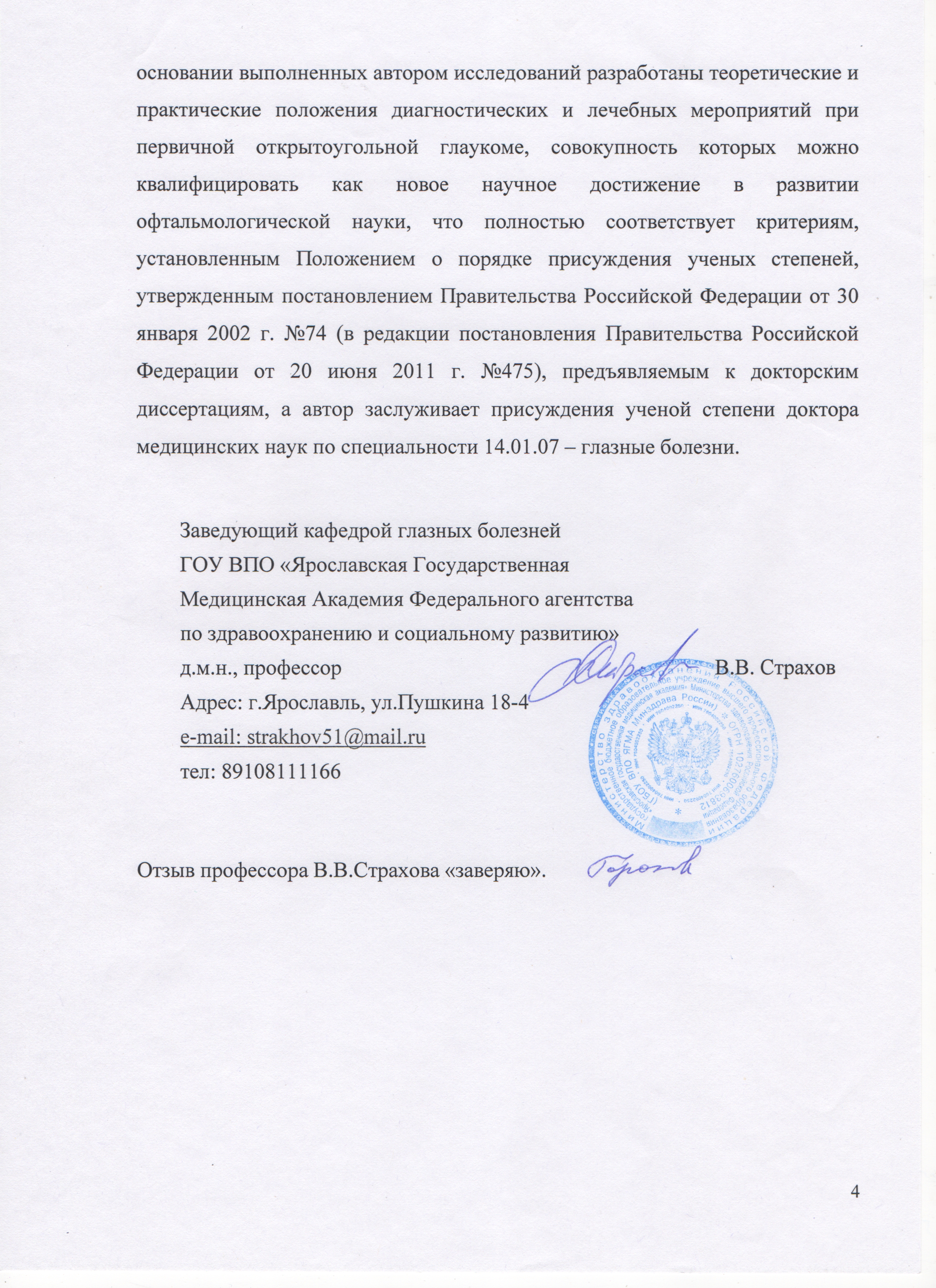 